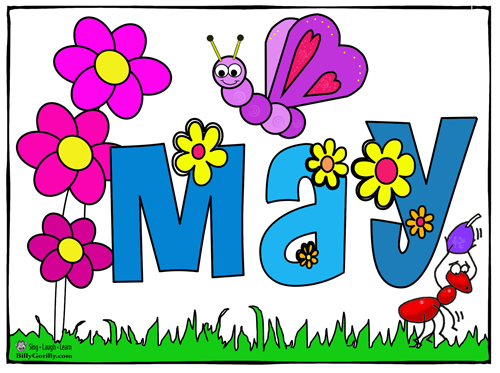 5/8				Family Literacy Night  5:30 – 7:005/10			PE Field Day5/18			PBIS Water Day 5/22			Awards Ceremony  8:30 – 9:005/24			Last Student Day